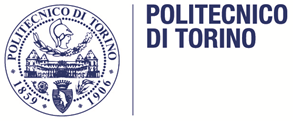 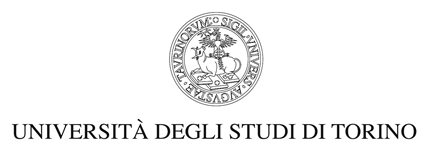 Allegato 1 – Scheda identificativa del soggettoSpett.le Politecnico di TorinoC.so Duca degli Abruzzi, 2410129 – TorinoDICHIARAZIONE SOSTITUTIVA (ai sensi dell’articolo 46 e 47 del DPR n. 445/2000)DATI GENERALI IDENTIFICATIVI DELL’IMPRESAIl/La sottoscritto/a _______________________________________________________________________nato/a a  _________________________________________________________________________ il ______________________ in qualità di  _____________________________________________   (specificare) e legale rappresentante pro tempore dell’Impresa _______________________________________________________________________________________con sede legale in (comune italiano) ____________________________________________ Provincia ____________________________________ indirizzo ____________________________ CAP /__________________________________ sede operativa (se diversa dalla sede legale)  ______________________________________________________________________________________ Codice fiscale  ______________________________ Partita IVA: _________________________________ Data di costituzione _______________________________________________________  iscrizione alla C.C.I.A.A _______________________________  al n. ________________________________ dal _____________________________ Codice ATECO 2007 ______________________________ n. addetti _______________________________________________________________________Telefono ____________________________________  fax ________________________________ e-mail  __________________________________________ PEC __________________________________Nome e Cognome e indirizzo e-mail referente amministrativo:    ________________________________CHIEDEdi partecipare alla manifestazione di interesse in titolo e a tal fineD I C H I A R Adi possedere stabile organizzazione in Italia;di essere priva di impedimenti a contrarre con la Pubblica Amministrazione;di essere in possesso, alla data di presentazione della manifestazione di interesse, dei seguenti requisiti minimi, previsti dall’art. 5, comma 5, del Decreto:  essere regolarmente costituiti ed iscritti nel Registro delle imprese; essere nel pieno e libero esercizio dei propri diritti, non essere in liquidazione volontaria e non essere sottoposti a procedure concorsuali; non rientrare tra le imprese che hanno ricevuto e, successivamente, non rimborsato o depositato in un conto bloccato, gli aiuti individuati quali illegali o incompatibili dalla Commissione europea; essere in regola con la restituzione di somme dovute in relazione a provvedimenti di revoca di agevolazioni concesse dal Ministero; non trovarsi in condizioni tali da risultare impresa in difficoltà così come individuata nel Regolamento GBER;esercitare le attività di cui all’articolo 2195 del codice civile e rientrare nelle Aree dell’Industria 4.0;di impegnarsi, ai fini della predisposizione e sottomissione della proposta progettuale di cui all’art.8 del Decreto:a collaborare alla redazione della proposta progettuale; a delegare il Politecnico, in qualità di organismo di ricerca capofila, nella persona del legale rappresentante, a presentare la proposta progettuale  ai sensi dell’art. 8 del Decreto; a garantire la disponibilità di risorse finanziare necessarie ed aggiuntive rispetto al finanziamento pubblico; ad accettare, se selezionate, e previa condivisione dei contenuti, gli impegni presenti nella proposta progettuale, sottoscrivendo la dichiarazione di cui all’Allegato A, entro la data di sottomissione della proposta stessa;a mantenere confidenziali le informazioni scambiate durante la fase di scrittura della proposta fino alla costituzione del Centro di Competenza.di impegnarsi, ai fini della negoziazione di cui all’art. 11 del Decreto:a dare mandato al Politecnico ad agire in nome e per conto degli altri partner, sia nella fase di negoziazione con il MISE che di redazione della proposta definitiva, costituendo una Associazione Temporanea di Scopo con il Politecnico, l’Università e le imprese private da questi selezionate, entro 60 giorni dalla presentazione della proposta progettuale di cui all’art. 8 del Decreto, secondo i contenuti minimi indicati nell’Allegato B;di impegnarsi, ai fini della costituzione del Centro di Competenza:a costituire il Centro di Competenza ad alta specializzazione, nella forma del partenariato pubblico–privato, qualora la proposta definitiva  sia ammessa al finanziamento pubblico; ad effettuare conferimenti monetari per un valore minimo non inferiore a € 50.000 (cinquantamila,00) per il primo anno, e impegnarsi ad effettuare, per i successivi due anni, conferimenti sempre per un valore minimo non inferiore a € 50.000,00 (cinquantamila,00) all’anno.di essere consapevole delle responsabilità, anche penali, derivanti dal rilascio di dichiarazioni mendaci e della conseguente decadenza dei benefici concessi sulla base di una dichiarazione non veritiera, ai sensi degli articoli 75 e 76 del DPR 28 dicembre 2000, n. 445;di essere informato/a, ai sensi del D.lgs. n. 196/2003 (codice in materia di protezione dei dati personali) che i dati personali raccolti saranno trattati esclusivamente nell’ambito del procedimento per il quale la presente dichiarazione viene resa. Luogo e data ______________________________TIMBRO E FIRMA_____________________________Si allega: fotocopia di un documento di identità del sottoscrittore, in corso di validitàAvviso per la selezione di imprese interessate alla costituzione di un Centro di Competenza ad alta specializzazione sui temi dell’Industria 4.0 nella forma del partenariato pubblico – privato. 